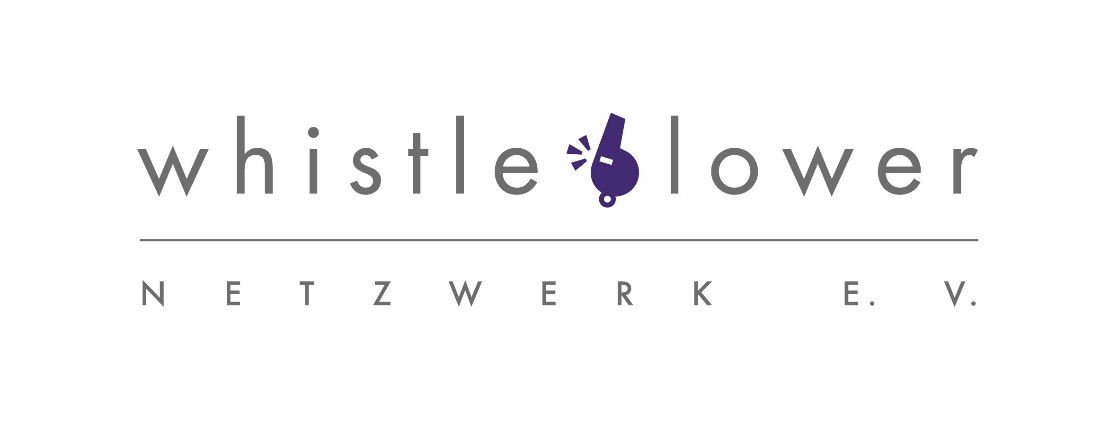 Support Whistleblower-Netzwerk e.V. in its work and become a sponsoring member. Send this form by mail to the following address or by or e-mail to:Whistleblower-Netzwerk e.V. c/o DJVAlte Jakobstr. 79/80 10179 Berlin  E-mail: info@whistleblower-net.deYou will find further information and a donation form here on our Website: https://www.whistleblower-net.de/uber-uns/spenden/Together, let us make this world a better place, and more just!Whistleblower-Netzwerk e.V.Board: Dr. Detlev Böttcher, OstA a.D. Robert Bungart, Annegret Falter (Chairlady), Markwart Faußner, Thomas HolbachRegister of Associations: Berlin (Charlottenburg) VR 37467E-Mail: info@whistleblower-net.deInternet: www.whistleblower-net.deDeclaration of sponsoring membershipFamily name:	My monthly contribution is: ……….. €First name:		(Regular fee 10 € / low-income earners 5 € ) Street/Number:Post code/Place/(Country):	 E-Mail/phone.:I pay my contribution via (the direct debit mandate involves the least amount of administrative work for us):SEPA Direct Debit Mandate	and	authorise	Whistleblower-Netzwerk	e.V.	(Creditor -ID: DE25ZZZ00000307494) to debit the above monthly sponsoring membership fee 
☐ annually or 	☐ semi-annually from my account.☐ Standing order, which I have set up in the above ☐ semi-annual 	☐ ☐ annual amount to the account ofIBAN: DE92 1005 0000 0190 8663 65, BIC: BELADEBEXXX of Whistleblower-Netzwerk e.V.at Berliner Sparkasse.Place/Date:……………………………………........  	